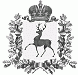 АДМИНИСТРАЦИЯ ЧЕРНОМУЖСКОГО СЕЛЬСОВЕТА
ШАРАНГСКОГО МУНИЦИПАЛЬНОГО РАЙОНАНИЖЕГОРОДСКОЙ ОБЛАСТИРАСПОРЯЖЕНИЕот 12.02.2020г                                                         	№ 04О внесении изменений в распоряжениеглавы Черномужской сельской администрации от 04.04.2001 г. № 9 «О выделении земельного участка»                                     В целях приведения в соответствие с действующим законодательством,  внести в распоряжение главы Черномужской сельской администрации от 04.04.2001 года  № 9 «О выделении земельного участка» (далее -распоряжение) изменения, изложив распоряжение в следующей редакции:     «Выделить Жуйкову Сергею Васильевичу земельный участок из земель населенных пунктов площадью 3550 кв.м., по адресу: Российская Федерация, Нижегородская область, Шарангский муниципальный район, сельское поселение Черномужский сельсовет, деревня Туманка, улица Молодежная, земельный участок 20 Б, разрешенное использование - для индивидуального жилищного строительства.».Глава администрации                                                      И.В.Алтаева        